Министерство общего и профессионального образования Свердловской области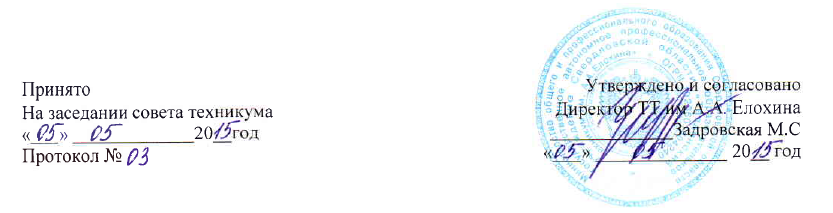 ПОЛОЖЕНИЕо порядке пользования сетью Интернет в государственном автономного профессиональном образовательном учреждении Свердловской области «Тавдинский техникум им. А.А. Елохина»1. Общие положения1.1. Настоящие Правила регулируют условия и порядок использования сети Интернет, точками доступа к Интернету в государственном автономном  профессиональном образовательном учреждении Свердловской области «Тавдинском техникуме им. А.А. Елохина» (далее - Техникум) обучающимися и работниками Техникума. 1.2. Если нормами действующего законодательства Российской Федерации предусмотрены иные требования, чем настоящими Правилами, применяются нормы законодательства Российской Федерации. 1.3. Цели пользования Интернетом в Техникуме:1) предоставление участникам образовательного процесса равных возможностей в доступе к образовательным ресурсам глобальных сетей;2) оперативное обеспечение педагогов, иных работников и обучающихся актуальной, своевременной и достоверной информацией, соответствующей целям и содержанию образования;3) создание условий для индивидуального самостоятельного обучения обучающихся; 4) применение современных информационных и телекоммуникативных технологий в образовательной деятельности; 5) тестирование в режиме реального времени; 6) оперативное общение педагогов, обучаемых и родителей, нацеленное на повышение эффективности обучения. 1.4. Принципы использования сети Интернет в Техникуме: 	- соответствие образовательным целям; - содействие гармоничному формированию и развитию личности;- уважение закона, авторских и смежных прав, а также иных прав, чести и достоинства других граждан и пользователей Интернета;- приобретение новых навыков и знаний;- расширение применяемого спектра учебных и наглядных пособий;- социализация личности, введения в информационное общество. 2. Порядок организации и использования сети Интернет  в Техникуме2.1. Использование обучающимися и работниками Техникума (далее – пользователи) сети Интернет в Техникуме возможно исключительно при условии ознакомления и согласия лица, допускаемого к пользованию сетью Интернет в Техникуме, с настоящими правилами. Текст настоящего Положения подлежит размещению на официальном сайте Техникума. 2.2. Директор Техникума несет общую ответственность за обеспечение эффективного и безопасного доступа к сети Интернет в Техникуме, а также за внедрение соответствующих технических, правовых и иных механизмов в ОУ. В целях обеспечения допуска работников и обучающихся Техникума к сети Интернет и контроля за их действиями в Техникуме приказом директора назначаются ответственные.2.3. Непосредственное определение политики доступа в Интернет осуществляет Совет Техникума. 2.4. Во время занятий контроль за использованием обучающимися ресурсов сети Интернет в соответствии с настоящими Правилами осуществляет педагогический работник, ведущий занятие. 2.5. Полномочия и обязанности ответственного работника, допускающего работников Техникума к сети Интернет:1) контролирует объём трафика Техникума в сети Интернет; 2) запрещает дальнейшую работу работника Техникума в сети Интернет в случае нарушения работником настоящих Правил и иных нормативных документов, регламентирующих использование сети Интернет в Техникуме;3) не допускает пользователя к работе в Интернет в предусмотренных настоящими Правилами случаях;4) принимает предусмотренные настоящими Правилами и иными нормативными документами меры для пресечения дальнейших попыток доступа к ресурсу/ группе ресурсов, несовместимых с задачами образования. 2.6. Полномочия и обязанности ответственного педагогического работника, допускающего обучающегося к сети Интернет:1) наблюдает за правильным использованием, обучающимся компьютера в сети Интернет; 2) запрещает дальнейшую работу обучающегося в сети Интернет в случае нарушения обучающимся настоящих Правил и иных нормативных документов, регламентирующих использование сети Интернет в ОУ;3) принимает предусмотренные настоящими Правилами и иными нормативными документами меры для пресечения дальнейших попыток доступа обучающимся к ресурсу/ группе ресурсов, несовместимых с задачами образования. 2.7. При использовании сети Интернет в Техникуме осуществляется доступ только на ресурсы, содержание которых не противоречит законодательству РФ и не является несовместимым с целями и задачами образования и воспитания учащихся. 3. Порядок размещения в сети Интернет персональных данных3.1. Размещение персональных данных в Техникуме осуществляется с соблюдением требований законодательства РФ о персональных данных.3.2. Персональные данные об обучающихся (фамилия и имя, группа, возраст, фотография, место жительства, телефоны и иные контакты, иные сведения личного характера) могут размещаться на Интернет-ресурсах Техникума только с письменного согласия законных представителей обучающихся. 3.3. Персональные данные работников Техникума размещаются на Интернет-ресурсах только с письменного согласия работника, чьи персональные данные размещаются. 3.4. В информационных сообщениях о мероприятиях на сайте ОУ и его подразделений без согласия лица или его законного представителя могут быть упомянуты только фамилия и имя учащегося, или фамилия, имя и отчество преподавателя/ сотрудника/ родителя. 4. Процедура использования сети Интернет4.1. По разрешению педагогического работника обучающиеся (с согласия законных представителей), сотрудники Техникума вправе: - размещать собственную информацию в сети Интернет на Интернет-ресурсах Техникума; - иметь учётную запись электронной почты на Интернет-ресурсах Техникума;- сохранять полученную информацию на съемном диске (дискете, CD-дисках, флэшнакопителе). Съемные диски должны предварительно проверяться на наличие вирусов. 4.2. Лица до 18 лет могут работать в сети Интернет в соответствии с гигиеническими требованиями непрерывной работы с ПК. 4.3. Пользователю запрещается: 1) находиться на ресурсах, содержание и тематика которых являются недопустимыми для несовершеннолетних и/ или нарушающими законодательство РФ (эротика, порнография, пропаганда насилия, терроризма, политического или религиозного экстремизма, национальной, расовой, и т.п. розни, иные ресурсы схожей направленности);2) осуществлять любые сделки через Интернет; 3) осуществлять загрузки файлов на компьютер без разрешения ответственного лица;4) распространять оскорбительную, не соответствующую действительности, порочащую других лиц информацию, угрозы;5) устанавливать на компьютерах дополнительное программное обеспечение, как полученное в Интернете, так и любое другое;6) изменять конфигурацию компьютеров, в том числе менять системные настройки компьютера и всех программ, установленных на нем (заставки, картинку рабочего стола, стартовой страницы браузера);8) включать, выключать и перезагружать компьютер без согласования с ответственным за «точку доступа к Интернету»;9) осуществлять действия, направленные на взлом любых компьютеров, находящихся как в «точке доступа к Интернету» школы, так и за его пределами;10) скачивать в компьютеры из Интернета информацию большого объема для внеучебных целей (видеофильмы, музыка, файловые архивы программного обеспечения и т.п.);11) пользоваться интернетом в целях, не имеющих ничего общего с образовательным процессом (игры, просмотр фильмов, чаты и пр.). 4.4. Ответственное лицо проверяет, является ли данный обучающийся или работник допущенным до самостоятельной работы в сети Интернет. 5. Ответственность пользователей сети Интернет и Техникума5.1. Пользователи сети Интернет в Техникуме несут ответственность за: 1) содержание передаваемой, принимаемой и печатаемой информации;2) соблюдение техники безопасности и правил поведения в учебном помещении, где размещена точка доступа;3) соблюдение тишины, порядка и чистоты в в учебном помещении, где размещена точка доступа;4) выполнение указаний ответственного за «точку доступа к Интернету» по соблюдению данного положения по его первому требованию;5) нанесение любого ущерба «точке доступа к Интернету». 5.2. Лица, не соблюдающие настоящий регламент работ, лишаются права работы в Техникуме в «точке доступа к Интернету».5.3. При нанесении любого ущерба «точке доступа к Интернету» (порча имущества, вывод оборудования из рабочего состояния) пользователь несет ответственность, в соответствии с действующим законодательством. 5.4. Пользователь сети Интернет в Техникуме должны осознавать, что технические средства и программное обеспечение не могут осуществлять полную фильтрацию ресурсов сети Интернет, и в связи с этим осознают возможную опасность столкновения с ресурсом, содержание которого противоречит законодательству РФ и является несовместимым с целями и задачами образовательного процесса. Техникум не несёт ответственности за случайный доступ к подобной информации, размещённой не на Интернет-ресурсах Техникума. В тоже время Техникум несёт полную ответственность за информацию, полученную учащимися с ресурсов сети Интернет.